Atividade de Inglês - 5º AnoCatanduvas, November 10th 2020Today is TuesdayActions – AçõesATIVIDADE 1 – Observe as imagens e complete as frases com a palavra correta de acordo com a ação representada. 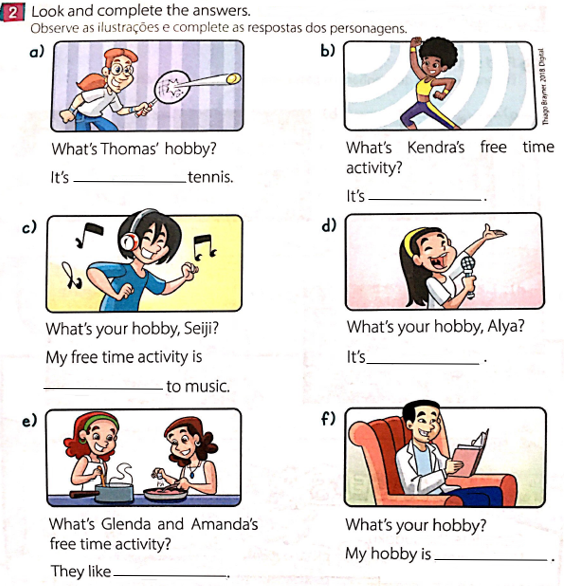                  Vamos cantar uma música sobre as Actions – Ações em Inglês!Jump, run and shout: https://www.youtube.com/watch?v=hft6uJQIF4gEscola Municipal de Educação Básica Augustinho Marcon.Catanduvas, novembro de 2020.Diretora: Tatiana Bittencourt Menegat. Assessora Técnica Pedagógica: Maristela Apª. Borella Baraúna.Assessora Técnica Administrativa: Margarete Petter Dutra.Professora: Jaqueline Demartini.Aluno(a):Disciplina: Inglês5º ano.